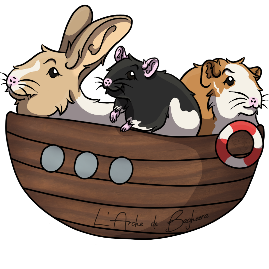 Association l'Arche de BagheeraQuestionnaire NACVous souhaitez accueillir l'un de nos animaux ?
Avant toute chose assurez-vous d'avoir bien lu les conditions d'adoption, visibles ici.
Et si vous avez repéré un animal, vérifiez s'il est actuellement adoptable, information visible dans sa petite description, s'il n'est pas adoptable de suite il faudra prévoir un petit délai le temps de son rétablissement ou la fin de sa quarantaine.Ce questionnaire n'est en aucun cas là pour vous embêter, il va nous permettre de connaître un peu vos habitudes, les conditions de vie que vous proposez, votre expérience avec l'espèce, ou de vous connaître vous, tout simplement.
​Grâce à ça nous pourrons voir ensemble si l'animal est adapté à votre mode de vie.Après réception de votre questionnaire nous étudierons votre demande et vous répondrons dans les plus brefs délais !--- VOUS ---Nom et Prénom *Date de naissance *Adresse code postal et ville *Téléphone *Adresse e-mail *Nombre d'adulte dans le foyer *Avez-vous des enfants ? (Si oui, merci de préciser leur nombre, et âges) *Vous vivez (maison, appartement, autre) *Vous êtes (propriétaire, locataire, hébergé, autre) *--- CONDITIONS DE VIE ---Avez-vous d'autres animaux ? Si oui, les quels ? *Auront-ils accès à l'animal ? *Si vous avez d'autres animaux, avez-vous une pièce pour effectuer la quarantaine ? *Durée de 15 jours ou l'animal doit être isoléCertains membres de votre famille sont-ils allergiques aux animaux ? --- L'ADOPTION ---Par quelle espèce, ou par quel animal êtes-vous intéressé ? *Pour cette espèce vous êtes : *Novice (Je ne connais pas cette espèce)Débutant (Je côtoie cette espèce depuis peu)Performant (Je côtoie cette espèce depuis quelques temps)Expert (Cette espèce n'a plus de secret pour moi !)Qui s'occupera de l'animal ? *Avez-vous un enclos, une cage, ou un espace adapté aux animaux ? *Quelle litière comptez-vous utiliser ? *Qu'allez-vous donner comme alimentation ? *Merci de donner un maximum de détails dans votre réponse (marques, quantité etc)L'animal aura-t-il un ou plusieurs copains de la même espèce ? *Comment procédez-vous pour les intégrations ? *Intégration entre les animaux de même espèce (par exemple l'intégration d'un lapin avec le lapin que vous avez déjà à votre domicile)Ou sera sorti l'animal (pièce, maison, extérieur...) *Combien d'heures par jour pouvez-vous leur consacrer ? *Moins d'une heureEnviron 1 heurePlus de 2 heuresLe lieu de sortie est-il sécurisé ? (pas de fils, objets dangereux, produits...) *Etes-vous prêt à emmener l'animal au vétérinaire ? *Etes-vous prêt à dépenser des sommes considérables pour vos animaux ? *Même si nos animaux sont petits ils peuvent occasionner de gros frais. Les lapins quant à eux doivent également être vaccinés annuellement.Avez-vous un bon vétérinaire habitué aux nouveaux animaux de compagnie ? *Avez-vous une solution de garde en cas d'absence ? (week-end, vacances...) *Nous rappelons que l'association propose des gardes pendant vos absences, nos adoptants sont évidemment prioritaires, si vous n'avez pas de solution à l'approche de vos vacances, n'hésitez pas à nous contacter.Vous êtes-vous déjà séparé de l'un de vos animaux (abandon, maladie, autre...) *Vous engagez-vous à respecter les interdis de reproduction dans le cas où les animaux ne seraient pas stérilisés ?--- L'ASSOCIATION ---Pourquoi souhaitez-vous adopter l'un de nos rescapés ? *Vous engagez-vous à donner des nouvelles de l'animal tout au long de sa vie ? *Par quel moyen pensez-vous récupérer votre compagnon ? *En voiture au refugeEn trainPar un covoiturageJe ne sais pasPour rappel, le refuge se trouve à Méréville 91660 - Les frais liés aux covoiturages sont à la charge des adoptants.Comment avez-vous connu l'association ? *Avez-vous des questions ou remarques à nous signaler ?